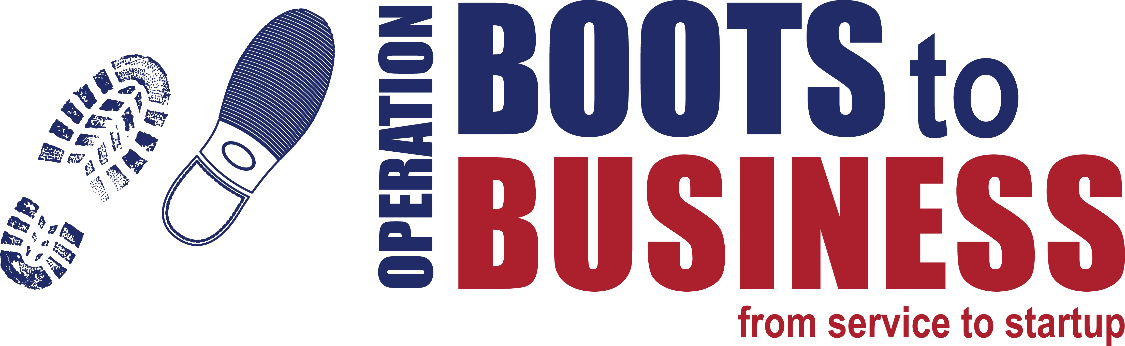 TRAINERS
Reynaldo Vasquez, SBA
David Elizondo, VBOC
Ismael Delgado, VBOC
Juan Santos Flores, VBOC
Lionel Levin, SCORE Chapter 220
Jesse Sanchez, People Fund
Orlando N. Castaneda, PTAC
Alberto Espinoza,  SBDC
Yirla Nolan, WBCRESOURCESIntroduction to Business Ownership Book	   The Nuts and Bolts to Great Business PlansFeasibility Planning ToolGOALS & OBJECTIVESTo assist participants in understanding the steps, stages, and activities related to launching and growing a business as a post-military career.To help participants understand how business ownership might align (or not) with their own personal strength and life goals.To provide introductory training and orientation to the fundamental tools and strategies associated with executing on plans to launch a new businessLOCAL RESOURCES
Small Business Administration (SBA)
SCORE Chapter 220
Procurement Technical Assistance Center (PTAC)
UTRGV Veterans Business Outreach Center (VBOC)
People Fund (Micro Lender)
UTRGV Small Business Development Center (SBDC)
Women’s Business Center (WBC)
 8:30–9:00 a.m.	WELCOME AND INTRODUCTIONSOBJECTIVE: Provide an overview of the Boots to Business program, the 2-day workshop, and Introduction to Feasibility Analysis.Reynaldo Vasquez, SBA9:00–10:00 a.m.    	TRAINING MODULE 1: INTRODUCTION TO BUSINESS OWNERSHIPOBJECTIVE: Provide an overview of the entrepreneurial process, what it means to be an entrepreneur, the opportunities and challenges and military skills and attributes that transfer over to entrepreneurship.David Elizondo, VBOC Director10:00–11:00 a.m.	TRAINING MODULE 2: RIGHT IDEA?  BASICS OF OPPORTUNITY RECOGNITIONOBJECTIVE: Describe the process and activities related to understanding the ‘business case’ for turning an idea into a sustainable business concept. Yirla Nolan, WBC Director11:00–11:15 a.m.	BREAK11:15–12:00 p.m.	APPLIED ACTION SESSION (I)OBJECTIVE: Apply conceptual training (Opportunity Recognition) to personalized feasibility plan.Yirla Nolan, WBC Director12:00–1:00 p.m.	LUNCH1:00–2:00 p.m.	TRAINING MODULE 3: UNDERSTANDING MARKETS & YOUR COMPETITIVE SPACEOBJECTIVE: Understand how to conduct market research, the importance of market research, and also the basics of competitive strategy/analysis.Alberto Espinoza, SBDC Business Outreach Specialist2:00–2:30 p.m.	APPLIED ACTION SESSION (II)OBJECTIVE: Apply conceptual training (Markets & Competition) to personalized feasibility plan.  Alberto Espinoza, SBDC Business Outreach Specialist2:30–2:45 p.m.	BREAK2:45–3:45 p.m.	TRAINING MODULE 4: THE ECONOMICS OF SMALL BUSINESS START-UPOBJECTIVE: Understand the foundation for the cost, price, volume relationship, as it informs profit potential and sustainability for the planned venture.Ismael Delgado, UTRGV/VBOC Business Advisor3:45–4:15 p.m.	APPLIED ACTION SESSION (III)OBJECTIVE: Apply conceptual training (Economics) to personalized feasibility plan. Ismael Delgado, UTRGV/VBOC Business Advisor4:15–4:40 p.m.	CLOSING REMARKS AND INSTRUCTIONSReynaldo Vasquez, SBA8:30–8:45 a.m. 	OPENING REMARKSReynaldo Vasquez, SBA8:45–9:45 a.m.	MODULE 5: PICKING THE CORRECT LEGAL ENTITY FOR YOUR BUSINESSOBJECTIVE: Understand the various legal forms of a business; opportunities and challenges associated with each; offer an overview of other legal considerations impacting veteran-owned business; government contracting.Lionel Levin, SCORE Chapter 2209:45–10:00 a.m.	BREAK10:00–11:00 a.m.	MODULE 6: FINANCING YOUR VENTURE OBJECTIVE: Understand the resources required to execute on your venture concept; understand the different opportunities to fund start-up and subsequent growth; opportunities and challenges associated with each.Jesse Sanchez, PeopleFund11:00–11:30 a.m.	APPLIED ACTION SESSION (IV)OBJECTIVE: Apply conceptual training (Legal & Financing) to personalized feasibility plan.  Jesse Sanchez, PeopleFund11:30–12:30 p.m. 	LUNCH12:30–1:30 p.m.	MODULE 7: NEXT STEP – INTRODUCTION TO BUSINESS PLANNINGOBJECTIVE: Leveraging the Nuts & Bolts Guide to Business Planning, understand how to move from feasibility analysis to constructing a viable and fundable business plan.Juan Santos Flores, VBOC Business Advisor1:30–2:00 p.m.	APPLIED ACTION SESSION (V)OBJECTIVE: Apply conceptual training (Business Planning) to personalized feasibility plan.  Juan Santos Flores, VBOC Business Advisor2:00–2:15 p.m.	BREAK2:15–3:15 p.m.	MODULE 8: MOVING FORWARD: RESOURCES TO SUPPORT YOUOBJECTIVE: Understand the resources available through the SBA, VA, and other resource partners positioned to provide future training and support of the participant’s efforts to launch and grow a sustainable business venture.Reynaldo Vasquez, SBA Reynaldo Soto, PTAC3:15–3:30 p.m.	APPLIED ACTION SESSION (VI)OBJECTIVE: Apply conceptual training (Personal Support Plan) to personalized feasibility plan.  Reynaldo Vasquez, SBA3:30–4:00 p.m.	GROUP QUESTION/ANSWER SESSION/CLOSING REMARKSReynaldo Vasquez, SBA